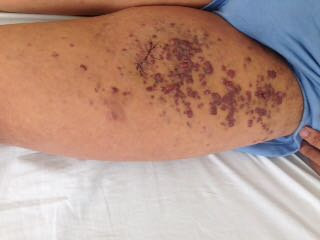 Fotografia 1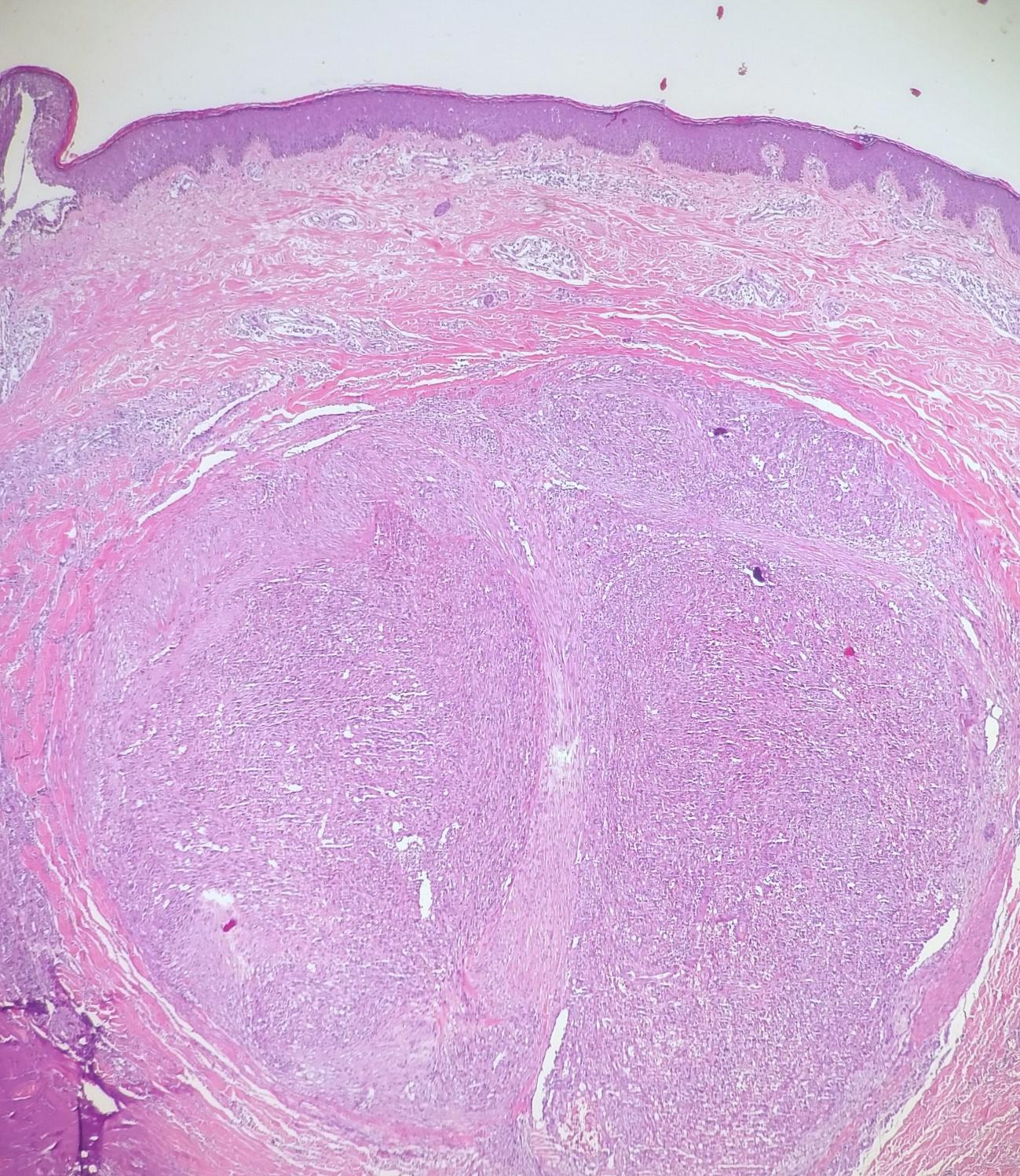 Fotografia 2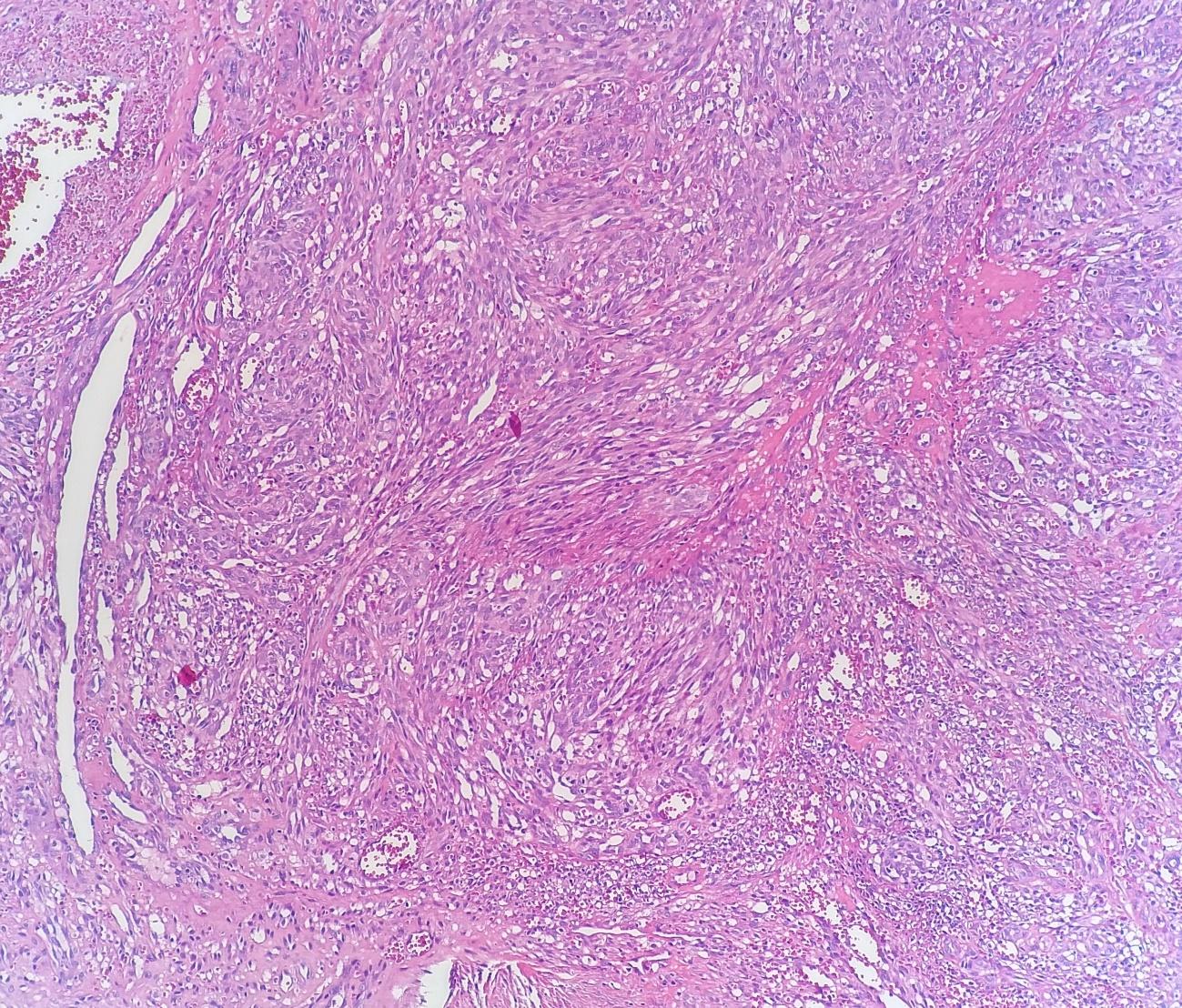 Fotografia 3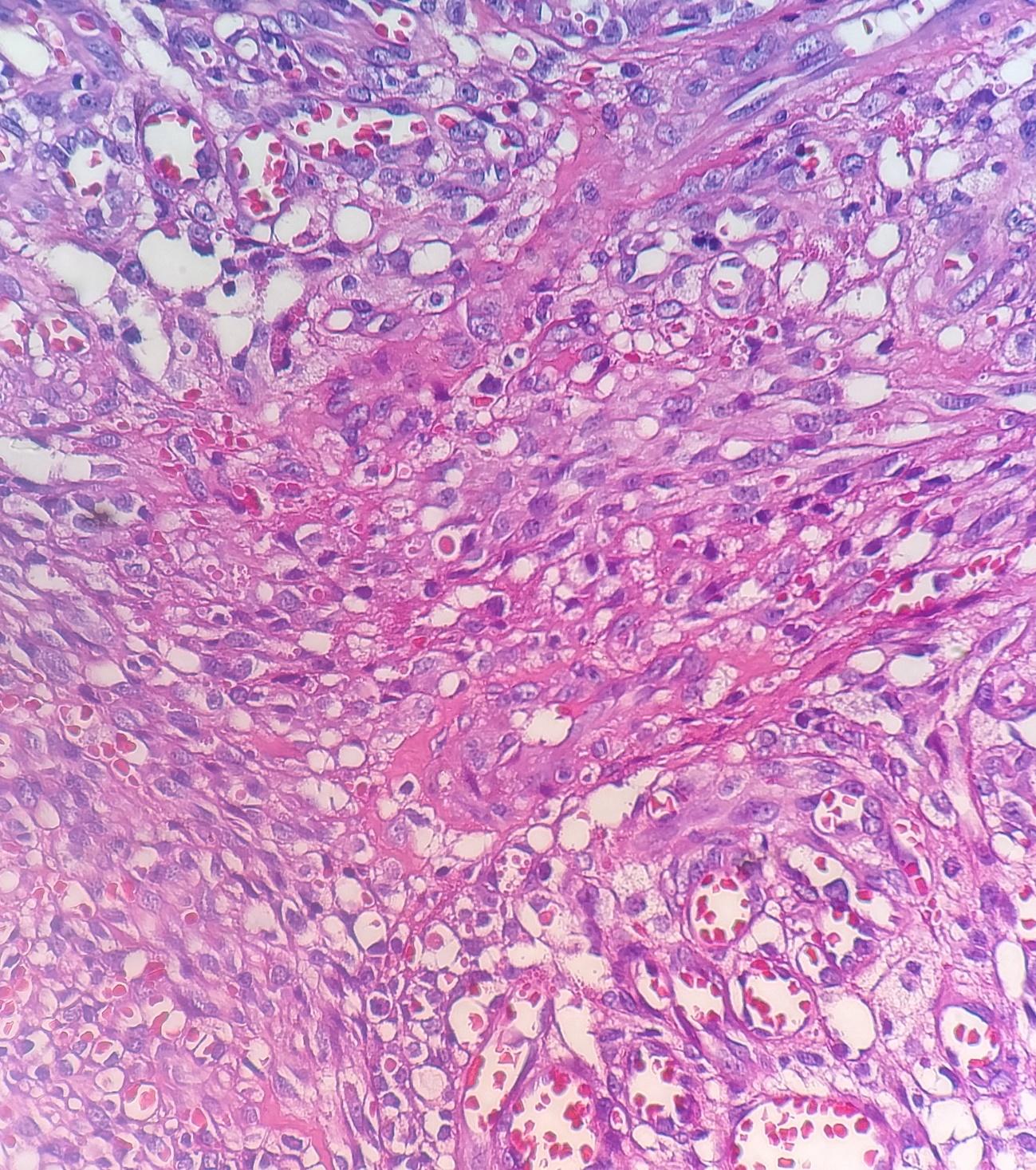 Fotografia 4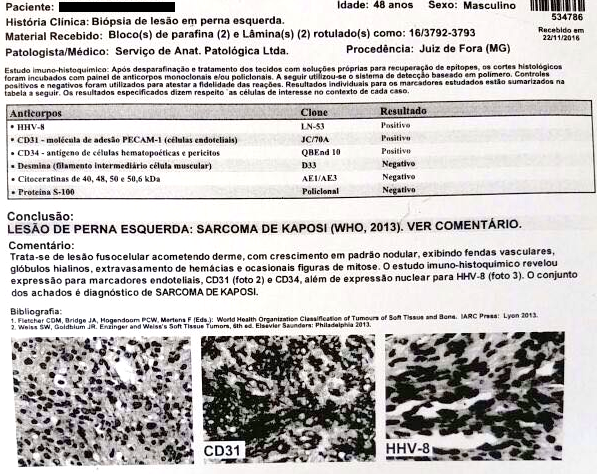 Fotografia 5